МКОУ «Эрпелинская СОШ им. Апашева М.Д.»ПАСПОРТ отряда ЮИД школы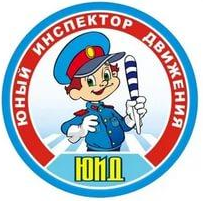 2017-2018 уч.годОбразовательное учреждение: «МКОУ «Эрпелинская СОШ им. Апашева М.Д»Председатель комиссии «За безопасность движения»:Джалилов Камиль Акаевич.Командир отряда ЮИД школы:Дадаев Ислам.Количество участников отряда ЮИД:10 чловек.Наличие формы:имеется.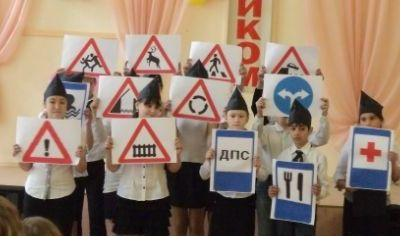 ЭМБЛЕМА отряда:Название команды: «Юные инспектора»Девиз отряда: «Правила мы знаем просто высший класс! Если захотите мы научим вас»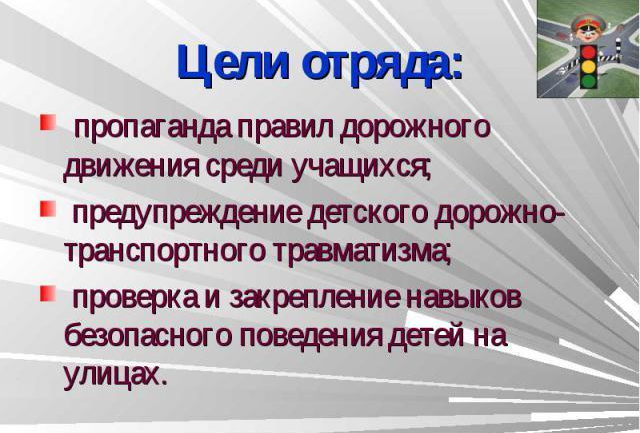 Песня отряда: Ничего на свете лучше нетуЧем бродить по белу светуКто с ЮИДом - не страшны тревогиНам любые дороги дороги – 2 раза.Мы свое призванье не забудем -Правила мы все расскажем людямНам ГАИ важней всего на светеЗнают это взрослые и дети – 2 раза.Нам инспекторы помочь готовыДетям помогать для них отрада.Ведь задача стала их святоюНам же счастье жить такой судьбою – 2 раза.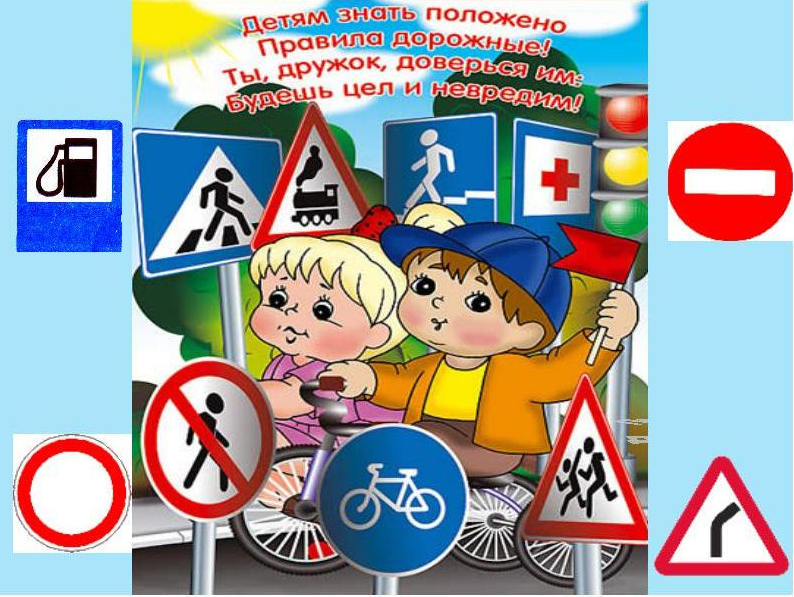 СПИСОКучастников отряда ЮИД Эрпелинской школыДадаев Ислам – командир отряда – 6 класс.Набиев Мурад – 6 классДадаев Темирлан – 6 класс.Салавутдинов Салаутдин – 6 класс.Хайбуллаева Марьям – 6 класс.Абакарова Саида – 6 класс.Апаева Залина – 6 класс.Шапиева Саният – 6 класс.Джабраилова Саида – 6 класс.10.Акаева Нурипат – 6 класс.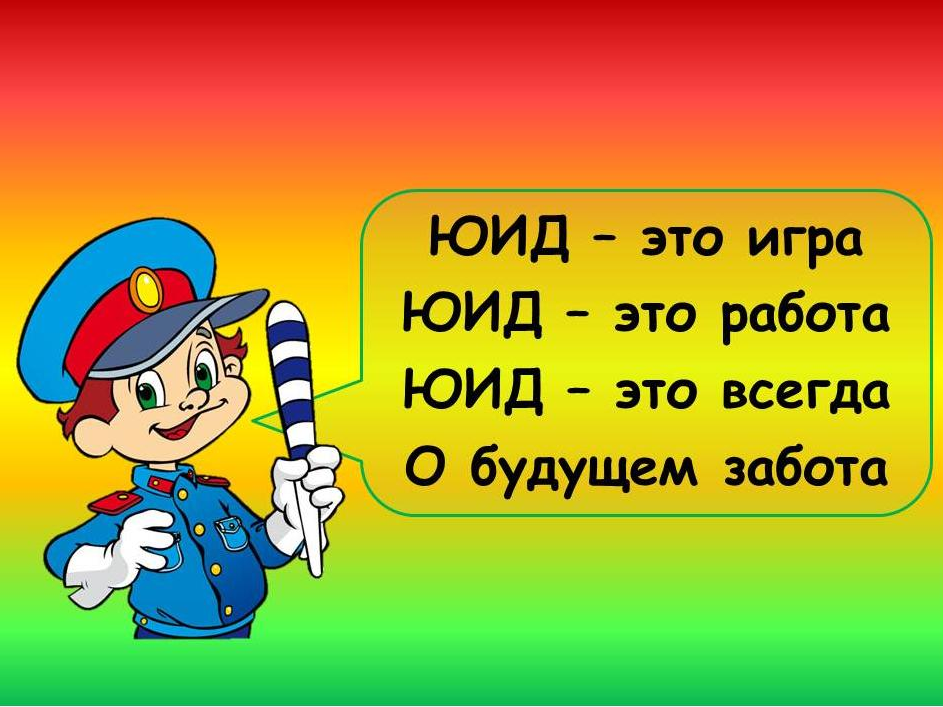 